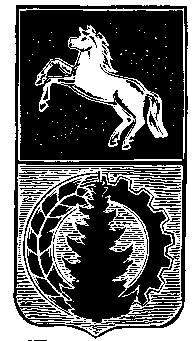 АДМИНИСТРАЦИЯ АСИНОВСКОГО РАЙОНАПОСТАНОВЛЕНИЕ15.02.2019                                                                                                                                     № 212  г. АсиноОб утверждении Порядкапредоставления субсидий юридическим лицам (за исключением субсидий государственным (муниципальным) учреждениям), индивидуальным предпринимателям в целях возмещения части затрат, связанных с оказанием услуг  по перевозке пассажиров и багажа автомобильным транспортом по регулируемым тарифам по муниципальным маршрутам регулярных перевозок на территории Асиновского районаНа основании статьи 78 Бюджетного кодекса Российской Федерации, постановления Правительства Российской Федерации от 6 сентября 2016 № 887 «Об общих требованиях к нормативным правовым актам, муниципальным правовым актам, регулирующим предоставление субсидий юридическим лицам (за исключением субсидий государственным (муниципальным) учреждениям), индивидуальным предпринимателям, а также физическим лицам – производителям товаров, работ, услуг», в целях упорядочения расходования средств местного бюджета на возмещение части затрат, связанных с оказанием услуг  по перевозке пассажиров и багажа автомобильным транспортом по регулируемым тарифам по муниципальным маршрутам регулярных перевозок на территории Асиновского района,ПОСТАНОВЛЯЮ:1. Утвердить Порядок предоставления субсидий юридическим лицам (за исключением субсидий государственным (муниципальным) учреждениям), индивидуальным предпринимателям в целях возмещения части затрат, связанных с оказанием услуг  по перевозке пассажиров и багажа автомобильным транспортом по регулируемым тарифам по муниципальным маршрутам регулярных перевозок на территории Асиновского района согласно приложению.2. Постановление администрации Асиновского района от 30.03.2018 № 397 «О внесении изменений в постановление администрации Асиновского района от 27.02.2018 № 246  «Об утверждении Порядка предоставления субсидий юридическим лицам (за исключением субсидий государственным (муниципальным) учреждениям), индивидуальным предпринимателям в целях возмещения части затрат, связанных с оказанием услуг  по перевозке пассажиров и багажа автомобильным транспортом по регулируемым тарифам по муниципальным маршрутам регулярных перевозок на территории Асиновского района», постановление администрации Асиновского района от 17.05.2018 № 669 «О внесении изменений в постановление администрации Асиновского района от 27.02.2018 № 246  «Об утверждении Порядка предоставления субсидий юридическим лицам (за исключением субсидий государственным (муниципальным) учреждениям), индивидуальным предпринимателям в целях возмещения части затрат, связанных с оказанием услуг  по перевозке пассажиров и багажа автомобильным транспортом по регулируемым тарифам по муниципальным маршрутам регулярных перевозок на территории Асиновского района», постановление администрации Асиновского района от 01.08.2018 № 1167 «О внесении изменений в постановление администрации Асиновского района от 27.02.2018 № 246  «Об утверждении Порядка предоставления субсидий юридическим лицам (за исключением субсидий государственным (муниципальным) учреждениям), индивидуальным предпринимателям в целях возмещения части затрат, связанных с оказанием услуг  по перевозке пассажиров и багажа автомобильным транспортом по регулируемым тарифам по муниципальным маршрутам регулярных перевозок на территории Асиновского района» признать утратившими силу.3. Настоящее постановление вступает в силу с даты его официального опубликования в средствах массовой информации и подлежит размещению на официальном сайте муниципального образования «Асиновский район» www.asino.ru.4. Контроль за исполнением настоящего постановления возложить на Первого заместителя Главы администрации Асиновского района по обеспечению жизнедеятельности и безопасности.Глава Асиновского района	       Н.А. ДанильчукЕ.В. ТихоноваПриложение утвержденопостановлением администрации Асиновского районаот ______________ № ______ПОРЯДОКпредоставления субсидий юридическим лицам (за исключением субсидий государственным (муниципальным) учреждениям), индивидуальным предпринимателям в целях возмещения части затрат, связанных с оказанием услуг  по перевозке пассажиров и багажа автомобильным транспортом по регулируемым тарифам по муниципальным маршрутам регулярных перевозок на территории Асиновского района1. ОБЩИЕ ПОЛОЖЕНИЯ О ПРЕДОСТАВЛЕНИИ СУБСИДИЙ1. Настоящий Порядок предоставления субсидий юридическим лицам (за исключением субсидий государственным (муниципальным) учреждениям), индивидуальным предпринимателям в целях возмещения части затрат, связанных с оказанием услуг  по перевозке пассажиров и багажа автомобильным транспортом по регулируемым тарифам по муниципальным маршрутам регулярных перевозок на территории Асиновского района (далее – Порядок) разработан в соответствии со статьей 78 Бюджетного кодекса Российской Федерации и постановлением Правительства Российской Федерации от 6 сентября 2016 № 887 «Об общих требованиях к нормативным правовым актам, муниципальным правовым актам, регулирующим предоставление субсидий юридическим лицам (за исключением субсидий государственным (муниципальным) учреждениям), индивидуальным предпринимателям, а также физическим лицам – производителям товаров, работ, услуг» и определяет порядок предоставления субсидий юридическим лицам (за исключением субсидий государственным (муниципальным) учреждениям), индивидуальным предпринимателям в целях возмещения части затрат, связанных с оказанием услуг  по перевозке пассажиров и багажа автомобильным транспортом по регулируемым тарифам по муниципальным маршрутам регулярных перевозок на территории Асиновского района (далее – муниципальные маршруты).2. Понятия, применяемые в настоящем Порядке, применяются в значениях, установленных Положением об организации регулярных перевозок пассажиров и багажа автомобильным транспортом на территории Асиновского района, утвержденным постановлением администрации Асиновского района от 14.12.2015 № 1892.3. Субсидии на возмещение части затрат, связанных с оказанием услуг  по перевозке пассажиров и багажа автомобильным транспортом по регулируемым тарифам по муниципальным маршрутам (далее – субсидии), предоставляются юридическим лицам (за исключением субсидий государственным (муниципальным) учреждениям), индивидуальным предпринимателям за счет средств бюджета муниципального образования «Асиновский район» (далее – местный бюджет).4. Целью предоставления субсидии является возмещение части затрат, связанных с оказанием услуг  по перевозке пассажиров и багажа автомобильным транспортом по регулируемым тарифам по муниципальным маршрутам.5. Главным распорядителем как получателем бюджетных средств местного бюджета, осуществляющим предоставление субсидий, является администрация Асиновского района.6. Субсидии предоставляются юридическим лицам (за исключением субсидий государственным (муниципальным) учреждениям), индивидуальным предпринимателям (далее – получатели субсидий), признанными победителями  конкурса на право оказания услуг по регулярным перевозкам пассажиров и багажа автомобильным общественным транспортом по муниципальным маршрутам на территории Асиновского района в соответствии с постановлением администрации Асиновского района от 15.08.2013 № 1881 «Об утверждении Положения о конкурсе на право оказания услуг по регулярным перевозкам пассажиров и багажа автомобильным общественным транспортом по муниципальным маршрутам на территории Асиновского района», и с которыми заключен договор на пассажирские перевозки и соглашение (договор) между главным распорядителем средств бюджета муниципального образования «Асиновский район» и получателями субсидии о предоставлении субсидии из местного бюджета (далее – договор о предоставлении субсидии) .2. УСЛОВИЯ И ПОРЯДОК ПРЕДОСТАВЛЕНИЯ СУБСИДИЙ7. Получатели субсидии на первое число месяца, предшествующего месяцу, в котором планируется заключить договор о предоставлении субсидии должны соответствовать следующим требованиям:а) должна отсутствовать неисполненная обязанность по уплате налогов, сборов, страховых взносов, пеней, штрафов, процентов, подлежащих уплате в соответствии с законодательством Российской Федерации;б) получатель субсидии – юридическое лицо не должно находиться в процессе реорганизации, ликвидации, банкротства, а получатель субсидии – индивидуальный предприниматель не должен прекратить деятельность в качестве индивидуального предпринимателя;в) должна отсутствовать просроченная задолженность по возврату в местный бюджет субсидий, бюджетных инвестиций, предоставленных в том числе в соответствии с Порядком и иными правовыми актами, и иная просроченная задолженность перед местным бюджетом;г) не должны являться иностранными юридическими лицами, а также российскими юридическими лицами, в уставном (складочном) капитале которых доля участия иностранных юридических лиц, местом регистрации которых является государство или территория, включенные в утверждаемый Министерством финансов Российской Федерации перечень государств и территорий, предоставляющих льготный налоговый режим налогообложения и (или) не предусматривающих раскрытия и предоставления информации при проведении финансовых операций (офшорные зоны) в отношении таких юридических лиц, в совокупности превышает 50 процентов;д) не должны получать средства из местного бюджета, на основании иных нормативных правовых актов или муниципальных правовых актов на цели, указанные в пункте 4 настоящего Порядка. 8. При предоставлении субсидии, указанной в настоящем Порядке, обязательным условием их предоставления, включаемым в договор о предоставлении субсидии, являются:а) согласие получателей субсидии на осуществление администрацией Асиновского района и органом муниципального финансового контроля проверок соблюдения получателями субсидии условий, целей и порядка их предоставления;б) запрет приобретения за счет полученных средств иностранной валюты, за исключением операций, осуществляемых в соответствии с валютным законодательством Российской Федерации при закупке (поставке) высокотехнологичного импортного оборудования, сырья и комплектующих изделий, а также связанных с достижением целей предоставления этих средств иных операций, определенных нормативными правовыми  актами, муниципальными правовыми актами, регулирующими предоставление субсидии указанным юридическим лицам.9. Договор о предоставлении субсидии заключается между администрацией Асиновского района и получателями субсидии в течение 5-ти рабочих дней со дня уведомления администрацией Асиновского района получателей субсидии о времени и месте заключения договора о предоставлении субсидии в соответствии с типовой формой соглашений (договоров), утвержденной Приказом Управления финансов администрации Асиновского района. Уведомление о времени и месте заключения договора о предоставлении субсидии направляется получателям субсидии в течение 2-х рабочих дней со дня принятия решения о соответствии получателей субсидии установленным требованиям. Решения о соответствии получателей субсидии установленным требованиям принимается в течение 5-ти рабочих дней со дня получения администрацией Асиновского района информации направленной получателями субсидии для признания/непризнания получателей субсидии требованиям в соответствии с пунктом 7 настоящего Порядка.10. Для получения субсидии получатели субсидии представляют в администрацию Асиновского района следующие документы, подтверждающие фактически произведенные затраты:а) отчет о фактических затратах, связанных с оказанием услуг по перевозке пассажиров и багажа автомобильным транспортом по регулируемым тарифам по муниципальным маршрутам, согласно приложению к настоящему Порядку (далее – Отчет) и аналитическую записку, с приложением копий подтверждающих документов (оборотно-сальдовые ведомости по счетам бухгалтерского учета, анализ счета 20 «Основное производство» в соответствии с планом счетов бухгалтерского учета финансово-хозяйственной деятельности организаций и Инструкции по его применению утвержденных приказом Минфина РФ от 31 октября 2000г. № 94н), первичные документы подтверждающие расходы (договоры, счета на оплату, платежные документы, накладные, акты оказания услуг или выполненных работ, счета-фактуры и др.) с сопроводительным письмом;По своему желанию получатель субсидии дополнительно может представить иные документы, которые, по его мнению, имеют значение для обоснования размера требуемых средств и подтверждения необходимости возмещения части затрат, связанных с оказанием услуг по перевозке пассажиров и багажа автомобильным транспортом по регулируемым тарифам по муниципальным маршрутам.По запросу администрации Асиновского района получатель субсидии дополнительно обязан предоставить пакет документов подтверждающих фактические расходы в течении 2-х рабочих дней.б) к уточненному годовому Отчету дополнительно к документам, указанным в подпункте а) пункта 10 настоящего Порядка предоставляются: юридическими лицами: бухгалтерский баланс, отчет о финансовых результатах и приложения к ним за отчетный год по формам, утвержденным Приказом Министерства финансов Российской Федерации от 02.07.2010 № 66н «О формах бухгалтерской отчетности организаций»; копия аудиторского заключения, подтверждающего достоверность бухгалтерской отчетности получателя субсидии, если она в соответствии с федеральными законами подлежит обязательному аудиту;индивидуальными предпринимателями, которые в соответствии с законодательством Российской Федерации не ведут бухгалтерский учет и применяют специальные налоговые режимы - налоговые декларации по специальным налоговым режимам за отчетный год; при отсутствии обязанности составления налоговой декларации - копию книги учета доходов за отчетный год, заверенную подписью получателя субсидии.Копии предоставляемых документов должны быть заверены получателями субсидии.11. Администрация Асиновского района в срок не более 5-ти рабочих дней со дня регистрации сопроводительного письма с Отчетом и приложением запрашиваемых документов устанавливает факт соответствия/несоответствия документов требованиям, указанным в пункте 10 настоящего Порядка. В случае если администрация Асиновского района запрашивает дополнительный пакет документов, срок рассмотрения Отчета продлевается на 5 рабочих дней со дня регистрации сопроводительного письма с приложением запрашиваемых документов.12. В случае соответствия предоставленных документов требованиям, установленным в пункте 10 настоящего Порядка администрация Асиновского района передает в течение 2-х рабочих дней Отчет на согласование Главе Асиновского района. Глава Асиновского района в течение 2-х рабочих дней со дня получения Отчета согласовывает его. Администрация Асиновского района в течение 2-х рабочих дней со дня получения согласованного Отчета Главой направляет получателям субсидии письменное уведомление о соответствии или несоответствии предоставленных документов.   13. Основанием для отказа получателям субсидии в предоставлении субсидии является:- несоответствие представленных получателями субсидии документов требованиям, определенным пунктом 10 настоящего Порядка, или не предоставление (предоставление не в полном объеме) указанных документов;- недостоверность представленной получателями субсидии информации (несоответствие данных, представленных в Отчете данным, указанным в первичных документах);- выявленная по Отчету и предоставленным документам, в соответствии с пунктом 10 настоящего Порядка, прибыль.        В случае отказа в предоставлении субсидии, повторно Отчет предоставляется  в следующем отчетном периоде.14. Размер субсидии устанавливается решением о бюджете муниципального образования «Асиновский район» на очередной финансовый год и плановый период. Указанный размер подлежит корректировке по итогам финансового года, исходя из размера субсидии, предоставленной в соответствии с пунктом 15 настоящего Порядка. 15. Субсидия предоставляется получателям субсидии в срок определенный пунктом 20 настоящего Порядка:а) после предоставления ежемесячного отчета за отчетный месяц, в котором оказывалась услуга по перевозке пассажиров и багажа автомобильным транспортом по регулируемым тарифам по муниципальным маршрутам, в размере 1/12 от суммы средств, предусмотренных в бюджете муниципального образования «Асиновский район» на текущий финансовый год, но не более суммы превышения затрат над доходами получателя субсидии;б) после предоставления  Отчета за прошедший 1 квартал, 1 полугодие, 9 месяцев, 11 месяцев, год в размере разницы между фактически предоставленной субсидией за отчетный период и превышением затрат над доходами получателя субсидии, в сумме не более 3/12 за 1 квартал, 6/12 за 1 полугодие,  9/12 за 9 месяцев, 11/12 за 11 месяцев, 100 % за год от суммы средств, предусмотренных в бюджете муниципального образования «Асиновский район» на текущий финансовый год.16. В случае предоставления субсидии нескольким получателям субсидии, размер субсидии (1/12 от суммы средств, предусмотренных в бюджете муниципального образования «Асиновский район» на текущий финансовый год) распределяется между получателями субсидии пропорционально в соответствии с фактическими затратами каждого получателя субсидии, подтвержденными документами в соответствии с пунктом 10 настоящего Порядка.17. Расчет за последний отчетный месяц текущего финансового года и год осуществляется до 25 декабря, после предъявления получателями субсидии Отчета. 18. В случае образования кредиторской задолженности по выплате субсидии за предыдущий финансовый год, администрация Асиновского района имеет право использовать средства текущего финансового года для погашения данной задолженности.19. С получателями субсидии ежеквартально в срок до 20 числа месяца, следующего за отчетным составляется акт сверки взаимных расчетов по состоянию на 01.04.2019, 01.07.2019, 01.09.2019, 01.01.2020.20. Перечисление средств субсидии осуществляется администрацией Асиновского района на расчетные или корреспондентские счета, открытые получателям субсидий в учреждениях Центрального банка Российской Федерации или кредитных организациях (за исключением субсидий, подлежащих в соответствии с бюджетным законодательством Российской Федерации казначейскому сопровождению), на основании заключенного договора о предоставлении субсидии и Отчета, согласованного с Главой Асиновского района, в срок не позднее 5-го рабочего дня после согласования Отчета в соответствии с пунктом 12 настоящего Порядка.3. ТРЕБОВАНИЯ К ОТЧЕТНОСТИ21. Получатели субсидии ежемесячно, ежеквартально в срок не позднее 20 числа месяца следующего за отчетным, за последний отчетный месяц, год - не позднее 20 декабря, представляет  в администрацию Асиновского района документы в соответствии с подпунктом а) пункта 10 настоящего Порядка. При невозможности предоставления полного фактического Отчета за последний отчетный месяц, год получатели субсидии предоставляет в администрацию Асиновского района – не позднее 20 декабря промежуточный Отчет и документы в соответствии с подпунктом а) пункта 10 настоящего Порядка.22. Получатели субсидии в срок не позднее 1 апреля текущего года представляют в администрацию Асиновского района уточненный годовой Отчет за предыдущий финансовый год (нарастающим итогом) в соответствии с пунктом 10 настоящего Порядка. 23. Получатели субсидии несут ответственность за достоверность представленных сведений в соответствии с действующим законодательством.4. ТРЕБОВАНИЯ ОБ ОСУЩЕСТВЛЕНИИ КОНТРОЛЯ ЗА СОБЛЮДЕНИЕМ УСЛОВИЙ, ЦЕЛЕЙ И ПОРЯДКА ПРЕДОСТАВЛЕНИЯ СУБСИДИЙ И ОТВЕТСТВЕННОСТИ ЗА ИХ НАРУШЕНИЕ24. Администрация Асиновского района, орган муниципального финансового контроля проводят обязательную проверку соблюдения условий, целей и порядка предоставления субсидий получателями субсидии.25. В случае нарушения получателями субсидии условий, целей и порядка предоставления субсидий применяются следующие меры ответственности:- получатели субсидии в течение 5-ти рабочих дней с даты получения письменного требования от администрации Асиновского района о возврате средств субсидии в местный бюджет осуществляет возврат субсидии в местный бюджет по платежным реквизитам, указанным в требовании:- при нарушении получателями субсидии условий, установленных настоящим Порядком, выявленном по фактам проверок, проведенных администрацией Асиновского района и органом муниципального финансового контроля;- при излишне выплаченной сумме субсидии, выявленной по итогам проверки предоставленного получателями субсидии уточненного годового Отчета за предыдущий финансовый год.26. В случае отказа получателями субсидии от добровольного возврата субсидии бюджетные средства подлежат взысканию администрацией Асиновского района в судебном порядке в соответствии с действующим законодательством.Приложение к порядку предоставления субсидийна возмещение части затрат,связанных с оказаниемуслуг по перевозке пассажиров и багажа автомобильным транспортом по регулируемым тарифам по муниципальным маршрутам регулярных перевозок на территории Асиновского районаОтчет о фактических затратах, связанных с оказанием услуг  по перевозке пассажиров и багажа автомобильным транспортом по регулируемым тарифам по муниципальным маршрутам за ________________________________  20__ года                                      (месяц, 1 квартал, 1 полугодие, 9 месяцев, 11 месяцев, год)   	Примечание: расходы и доходы подтверждаются документально	                                                   Согласовано: Глава Асиновского района  _____________/____________Ф.И.О.               подписьДиректор  _______________/______________	                           Ф.И.О.                  подписьГлавный бухгалтер  ________________/_____________                                            Ф.И.О.                  подписьМ.П.Расчет проверен:  «__» ______ года      ____________/____________                                                                          Ф.И.О.	подписьСумма к возмещению составляет   ________________ рублей п/пНаименование маршрутаКоличество перевезенных пассажиров (чел.)Протяженность маршрута , кмКоличество отработанных дней на маршрутеКоличество рейсов Пробег с пассажирами,  км     Общий пробег,   км  Доходы (руб.)Доходы (руб.)Доходы (руб.)Доходы (руб.)Расходы, включаемые в себестоимость работ, услуг  (руб.)Расходы, включаемые в себестоимость работ, услуг  (руб.)Расходы, включаемые в себестоимость работ, услуг  (руб.)Расходы, включаемые в себестоимость работ, услуг  (руб.)Расходы, включаемые в себестоимость работ, услуг  (руб.)Расходы, включаемые в себестоимость работ, услуг  (руб.)Расходы, включаемые в себестоимость работ, услуг  (руб.)Расходы, включаемые в себестоимость работ, услуг  (руб.)Расходы, включаемые в себестоимость работ, услуг  (руб.)Финансовый результат(+; -), руб. п/пНаименование маршрутаКоличество перевезенных пассажиров (чел.)Протяженность маршрута , кмКоличество отработанных дней на маршрутеКоличество рейсов Пробег с пассажирами,  км     Общий пробег,   км   Доходы от реализации проездных документов, руб.Доходы от продажи билетовПрочие доходыВсего доходовОплата труда (водители и кондуктора)Отчисления на социальные нужды ТопливоСмазочные  материалыПриобретение авторезиныЭксплуатационный ремонт и техническое обслуживаниеАмортизационные отчисленияПрочие расходыВсего расходов, руб.Финансовый результат(+; -), руб.1234567891011121314151617181920211Итого: